Uchwała Nr XIX/153/2012Rady Powiatu Mławskiegoz dnia 30 sierpnia 2012 rokuw sprawie udzielenia pomocy finansowej dla Miasta Mława	Na podstawie art. 7a i art. 12 pkt 11 ustawy z dnia 5 czerwca 1998 roku o samorządzie powiatowym (Dz. U. z 2001 r. Nr 142 poz. 1592 ze zm.) oraz art. 216 ust. 2 pkt 5 i art. 220 ust. 1 i 2 ustawy z dnia 27 sierpnia 2009 roku o finansach publicznych (Dz. U. z 2009 r.                  Nr 157 poz. 1240 ze zm.) Rada Powiatu Mławskiego uchwala co następuje:§ 1Udziela się z budżetu Powiatu Mławskiego pomocy finansowej Miastu Mława w wysokości 10 300,00 zł (słownie: dziesięć tysięcy trzysta złotych) z przeznaczeniem dla Muzeum Ziemi Zawkrzeńskiej  w Mławie  na następujące zadania:sfinansowanie zakupu znaleziska w postaci srebrnych lanych „placków” i tak zwanej „grzywny”, jako dawnych środków płatniczych służących m. in. do produkcji monet                i ozdób; dofinansowanie zakupu obrazu malarza Wojciecha Piechowskiego „Scena                          w karczmie” z cyklu „Pan Twardowski”;dofinansowanie konserwacji zabytków i ratowniczych badań terenowych.§ 2Pomoc finansowa, o której mowa w § 1 zostanie udzielona w formie dotacji celowej w dziale 921 rozdziale 92118 § 2710.§ 3Szczegółowe zasady przekazania i rozliczania dotacji celowej zostaną określone w odrębnej umowie zawartej pomiędzy Powiatem Mławskim a Miastem Mława.§ 4Wykonanie uchwały powierza się Zarządowi Powiatu Mławskiego.§ 5Uchwała wchodzi w życie z dniem podjęcia.								Przewodniczący Rady Powiatu 							          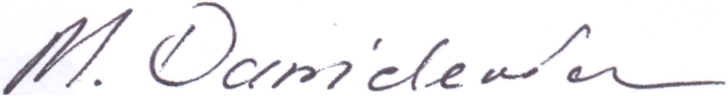 								           Michał DanielewiczUzasadnienie	Muzeum Ziemi Zawkrzeńskiej, dla którego organem prowadzącym jest Miasto Mława, zwróciło się do Starosty Powiatu Mławskiego z prośbą o udzielenie wsparcia finansowego na zakup eksponatów w postaci srebrnych lanych „placków” i tak zwanej „grzywny” jako dawnych środków płatniczych służących m. in. do produkcji monet                 i ozdób; obrazu malarza Wojciecha Piechowskiego „Scena w karczmie” z cyklu „Pan Twardowski” oraz dofinansowanie konserwacji zabytków i ratowniczych badań terenowych. 	Przedstawione przedsięwzięcia przyczynią się do zachowania i promocji dziedzictwa kulturowego Powiatu Mławskiego, dlatego udzielenie pomocy finansowej na jego realizację jest zasadne. 	Zgodnie z obowiązującymi przepisami udzielenie takiej pomocy przez powiat wymaga podjęcia uchwały Rady Powiatu Mławskiego w sprawie udzielenia pomocy finansowej dla Miasta Mława